BSC CHANGE – DRAFT REDLININGThis is the redlined changes to BSCP537 for CP1520. We have redlined these changes against version 0.9. (Please note that the version number, effective date and numbering will be updated ahead of implementation.)Impacted sectionsWe have made changes to the following sections for CP1520:1.12.63.9Using ‘Tracked Changes’In Microsoft Word, the tracked changes function is under the ‘Review’ tab.Selecting the ‘All Markup’ view will show the original document with any additions and deletions clearly marked.To navigate between redlined changes, you can either scroll through using the  and  buttons, or to see a full list of off changes you can open out the . 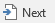 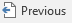 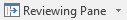 If you require assistance in assessing this redlining, please contact Danielle Pettitt on 020 7380 4314 or email BSC.change@elexon.co.uk.Balancing and Settlement CodeBSC PROCEDUREQUALIFICATION PROCESS FOR SVA PARTIES, SVA PARTY AGENTS AND CVA MOAsBSCP537Version 9.0Date: 28 February 2019BSC PROCEDURE 537relating to theQualification Process for SVA Parties, SVA Party Agents and CVA MOAs.1.	Reference is made to the Balancing and Settlement Code for the Electricity Industry in Great Britain and, in particular, to the definition of “BSC Procedure”. 2.	This is BSC Procedure 537 Version 9.0 relating to Qualification Process for SVA Parties, SVA Party Agents and CVA MOAs.3.	This BSC Procedure is effective from 28 February 2019.4.	This BSC Procedure has been approved by the BSC Panel.AMENDMENT RECORDCONTENTS1.	Introduction	51.1	Scope and Purpose of the Procedure	51.2	Risk Based Performance Assurance Framework	61.3	Main Users of the Procedure and their Responsibilities	61.4	Balancing and Settlement Code Precedence	71.5	Associated BSC Procedures	71.6	Acronyms and Definitions	81.7	Further Information	92.	Interface and Timetable Information	102.1	Qualification Process	102.2	Re-Qualification Process	152.3	Removal of Qualification Process 	172.4	Annual Statement of Qualified Status Process	242.5	Surrender of Qualification Process	252.6	Change of Ownership Process18 	262.7	Derogations Process18	273.	Appendices	283.1	Self Assessment Document	283.2	Testing Requirements	283.3	Guidance Notes on Completion of the SAD	283.4	Re-Qualification	283.5	For SMRAs Only: Compliance with Modification P62	293.6	Authorised Signatories	293.7	Qualification Letter	303.8	Re-Qualification Application Letter	331.	Introduction1.1	Scope and Purpose of the ProcedureThe purpose of this BSCP is to set out the process that Applicants must follow so that they can be Qualified under the Balancing and Settlement Code (the Code). Qualification ensures that all those participants who are required to be Qualified have developed their systems and processes to accepted industry standards and are able to fulfil the requirements of the Code.It also defines the roles and responsibilities of the main users. In addition it specifies various processes associated with Qualification including the Removal of Qualification and Re-Qualification processes.The Qualification Documentation, as defined in Section J of the Code, consists of BSCP537 Appendix 1 ‘Self Assessment Document (SAD)’, and BSCP537 Appendix 2 ‘Testing Requirements’; BSCP537 Appendix 3 is ‘Guidance Notes on Completion of the SAD’.The table below sets out which Applicants or Qualified Persons are subject to the processes set out in Section 2 ‘Interface and Timetable Information’.1.2	Risk Based Performance Assurance FrameworkPerformance Assurance Techniques (PAT) will be applied to a Performance Assurance Party (PAP) based on the net significance of the applicable Settlement Risk and an assessment of the PAP’s contribution to the Settlement Risk.Settlement Risks and their net significance are captured on the Risk Evaluation Register.  All the Settlement Risks identified are rated in terms of severity of impact and probability (including a weighting for the strength of controls).The Settlement Risks are assigned Performance Assurance Techniques to mitigate those risks and these Performance Assurance Techniques are recorded in the Risk Operating Plan against each Settlement Risk.The Risk Evaluation Register and the Risk Operating Plan are produced for a Performance Assurance Operating Period in accordance with the Annual Performance Assurance Timetable and the agreed Risk Evaluation Methodology, which details the processes used to identify and evaluate the Settlement Risks and assess their materiality. At the end of a Performance Assurance Operating Period, the PAB will prepare an Annual Performance Assurance Report for the Panel detailing the assurance that has been provided during the course of the period, the extent to which Settlement Risks have been mitigated, and BSCCo costs of providing that assurance.Qualification Techniques, including Re-Qualification and Removal of Qualification, will be deployed to a PAP in relation to relevant Settlement Risks.1.3	Main Users of the Procedure and their ResponsibilitiesThe main users of this procedure and their responsibilities are:Applicant to perform a self-assessment of its systems and procedures against Code requirements embodied within the Self Assessment Document.Performance  Board (PAB) to carry out the functions, duties and responsibilities relating to the Qualification, Re-Qualification, Removal of Qualification and Surrender of Qualification processes in accordance with the Code. Performance Assurance Administrator (PAA) to carry out such functions as delegated to it by the PAB.BSCCo to undertake reviews of completed Self Assessment Documents for Qualification and Re-Qualification, as well as providing guidance, education and clarification to the Applicant throughout the Qualification and Re-Qualification processes. BSCCo will also make recommendations to the PAB as to whether or not the Applicant should be Qualified.The Authority to hear appeals raised by Applicants against any decisions of the PAB or Panel in relation to any Qualification Process or Qualification Requirement. The criteria for raising a valid appeal are detailed in Section  of the Code.1.4	Balancing and Settlement Code PrecedenceThis BSCP should be read in conjunction with the Code and in particular Section  which sets out, amongst other things, the Qualification, Re-Qualification and Removal of Qualification requirements and processes, and Section Z.  In the event of inconsistency, conflict or ambiguity between the provisions of this BSCP and the Code, the provisions of the Code shall prevail.1.5	Associated BSC Procedures1.6	Acronyms and DefinitionsAny capitalised term that is not defined in this BSCP shall have the same meaning given to it in the Code.The following is a list of acronyms used in this BSCP:Note also, that in the procedure:1.7	Further InformationBSCCo may outsource all or part of its duties or functions in respect of the Qualification Process to one or more third parties.A LDSO is not required to be Qualified under the Code except when acting in its capacity as either an UMSO or SMRA. Throughout this BSCP the terms UMSO and SMRA should be interpreted as the LDSO when acting in these capacities.Throughout this BSCP the term BSC Party should be interpreted as meaning only the SVA BSC Parties: LDSOs and Suppliers.An Applicant may appeal any decision of the PAB in relation to Qualification, Re-Qualification or Removal of Qualification in accordance with Section J of the Code.The SAD document contains questions that relate to some of the Qualification Requirements for each type of Qualified Person. The SAD does not contain questions on all of the Qualification Requirements with which each Qualified Person must comply. The Qualification Requirements with which each Qualified Person must comply are contained in the Code and Code Subsidiary Documents and are those functions, duties and responsibilities that the Qualified Person must perform. It is the responsibility of the Qualified Person to ensure that they are aware of and comply with all of their applicable Qualification Requirements.2.	Interface and Timetable Information2.1	Qualification Process2.2	Re-Qualification Process2.3	Removal of Qualification Process  2.4	Annual Statement of Qualified Status Process2.5	Surrender of Qualification Process2.6	Change of Ownership Process19 2.7	Derogations Process193.	Appendices3.1	Self Assessment DocumentThe Self Assessment Document is maintained as a separate document – “BSCP537 Appendix 1 - Self Assessment Document”.3.2	Testing RequirementsThe Testing Requirements document is maintained as a separate document – “BSCP537 Appendix 2 - Testing Requirements”.3.3	Guidance Notes on Completion of the SADThe Guidance Notes on Completion of the SAD document is maintained as a separate document - “BSCP537 Appendix 3 - Guidance Notes on Completing the SAD”.3.4	Re-QualificationRe-Qualification does not apply to Suppliers or VLPs.BSCCo will provide guidance, assistance and clarification to the Applicant (where required) for all matters relating to the Re-Qualification Initiating Process (Section 2.2).Qualified Persons should perform a Risk and Impact Assessment (RIA) to determine if any change (or group of changes) that it plans to implement will be a Material Change. The Risk and Impact Assessment procedure should be used to assess both industry driven changes and changes initiated by the Qualified Person.If the RIA confirms that it will be a Material Change then the Qualified Person is required to re-Qualify in accordance with the Code and this BSCP. Possible events and scenarios that may trigger a Material Change and therefore re-Qualification include:	Changes that are highly likely to have an impact on the systems and processes which enable the Qualified Person to meet its obligations as detailed in the Code and Code Subsidiary Documents;	In the case of Party Agents (excluding Meter Administrators) and SMRAs, a planned significant increase (or step change) in the number of Metering Systems for which that person is responsible;	Significant change to the IT systems which are core to (or interface with the systems which are core to) the operation of the agency service, for example:o	Hardware/software changes or upgrades o	Implementation of new core agency systems and data migration o	Changes to data flow management systems 	Significant change to operational procedures; and	In the case of SMRAs please see section 3.5 for details of further triggers of re-Qualification.Consideration should be given to the impacts on systems, processes, and staff when assessing whether a change is a Material Change.3.5	For SMRAs Only: Compliance with Modification P62If not already completed (including PAB approval), any SMRA who was Accredited and Certified and had completed the SMRS Entry Process at the time of implementation of the Qualification process is required to re-Qualify before operating in a GSP Group other than the GSP Group that it was approved to operate in as part of its original Entry Process application.Where re-Qualification is triggered in these circumstances, in order to re-Qualify the SMRA must complete (including obtaining endorsement of completion from the PAB) the TA Compliance Script which is a separate document.3.6	Authorised SignatoriesAn authorised signatory for any and all Qualification matters that may arise under or in connection with this BSCP shall be a registered director so verifiable by Companies House.  In limited circumstances BSCCo may, at its sole discretion, accept as an authorised signatory an acceptable senior company representative who has been given appropriate delegated signing authority by his/her Company.If a Company wishes to propose that a person other than a registered director of the Company should be the relevant authorised signatory, such Company shall write accordingly to BSCCo providing clear details of the reasons for its request, including the reason why it is not possible or practical for its proposed authorised signatory to be a registered director. This letter shall also contain the relevant proposed authorised signatory’s delegated authority or be accompanied by an original or certified copy of such delegated authority.3.7	Qualification LetterTo:ELEXON Limited as the Balancing and Settlement Code (the “BSC”) Company (“BSCCo”)[insert registered office address][insert date]Dear Sirs,Qualification Application & LetterWe are writing to you in your capacity as BSCCo for itself, and pursuant to paragraph 3.8 of Section J of the BSC, as trustee and agent for each other Party, the Panel, any Panel Committee, or the Performance Assurance Administrator.Unless otherwise stated or the context otherwise requires any capitalised term in this letter shall have the meaning given to it in the BSC.By writing this letter we are applying to undergo the Qualification Requirements and Qualification Processes in accordance with Section J of the BSC in respect of [insert proposed Qualification capacity].We acknowledge that we have obtained a copy of the latest versions of Section B (The Panel), Section C (BSCCo and its Subsidiaries), and Section J (Party Agents and Qualification under the Code), and Section Z (Performance Assurance) of the BSC as well as BSC Procedure 537 from the BSC Website.In consideration of BSCCo, and/or the Performance Assurance Board undertaking the Qualification Processes in relation to ourselves or arranging for such procedures to be undertaken, we hereby agree with each of you that we shall during the Qualification Processes and thereafter abide by:(a)	the terms of Section B2 (the Panel), SectionsC5 (BSCCo and its Subsidiaries), Section J (Party Agents and Qualification under the Code), Section Z (Performance Assurance) of the BSC for the purposes of the Qualification Requirements and Qualification Processes as if we were a party to the BSC for the purposes of those Sections and that Annex; and(b)	the terms of BSC Procedure 537, as amended, and as referred to in those aforementioned Sections and any other applicable BSC Procedure.1	In addition to the above, we acknowledge and agree that during the Qualification Processes and thereafter the provisions of paragraph 3.7 of Section J (Party Agents and Qualification under the Code) of the BSC which provide that should we be dissatisfied with any decision of the Performance Assurance Board concerning our Qualification, re-Qualification or removal of Qualification, our sole and exclusive remedy will be to refer the matter for determination to the Authority in accordance with that paragraph and we accept that its determination or, as the case may be, the determination of the arbitrator appointed by the Authority pursuant to paragraph 3.7.3 of that Section will be final, conclusive and binding.2	We further acknowledge and agree that during the Qualification Processes and thereafter:(a)	the total aggregate liability of the Performance Assurance Board, any such member thereof, and the Performance Assurance Administrator, to an Interested Person whether in contract, tort (including negligence or breach of statutory duty) or otherwise arising directly or indirectly out of or in connection with the performance or non-performance of its functions (including the contents of any opinion or report prepared by the Performance Assurance) Board shall in no circumstances exceed £1,000,000 per claim or series of related claims;(b)	neither the Performance Assurance Board nor any member thereof and the Performance Assurance Administrator shall be liable to any Interested Person for any loss of profit, loss of revenue, loss of contract, loss of goodwill or any indirect or consequential loss arising out of or in connection with the performance or non-performance of its functions;(c)	paragraphs 2 (a) and (b) above and any relevant provisions of the BSC shall not exclude the liability of the Performance Assurance Board, any members thereof or the Performance Assurance Administrator for fraud or death or personal injury resulting from the negligence of such board or member;(d)	the exclusions from and limitations of liability of the Performance Assurance Board, any members thereof or the Performance Assurance Administrator under paragraph 2 (a), (b) and (c) and any relevant paragraphs of the BSC are reasonable because of (amongst other matters) the likelihood that the amount of damages awardable to the Interested Person from the Performance Assurance Board, any members thereof or the Performance Assurance Administrator would otherwise be disproportionate to the charges which it makes in connection with the performance of its functions and because of the limited resources and expertise of the Performance Assurance Board, any members thereof and the Performance Assurance Administrator;(e)	the exclusions from and limitations of liability of the Performance Assurance Board, any members thereof and the Performance Assurance Administrator and any relevant paragraphs of the BSC shall be considered severally and the invalidity or unenforceability of any one paragraph shall not affect the validity or enforceability of any other paragraph; and(f)	the Applicant shall not (save to the extent required by law, any relevant regulatory bodies or pursuant to the rules of any arbitration tribunal or by any arbitration award) be entitled to and shall not copy or disclose any preliminary and/or final Qualification report relating to it submitted by BSCCo (or any of its agents or service providers), the Performance Assurance Board or any members thereof or the Performance Assurance Administrator or the contents thereof to any other person, other than to its employees and professional advisers for the purposes of advising the Applicant and (if the Applicant has lodged an appeal) to the Authority subject to the Applicant notifying such persons of the requirement to keep such reports confidential;(g)	to the extent permitted by law, any agent or service provider of BSCCo who may perform any of the Qualification services shall have no liability to the Applicant on any basis, whether in contract, tort (including negligence) or otherwise, arising from or in connection with its Application including (without limitation) any advice or interpretation relating thereto given to it by any agent or service provider (whether orally or in writing).  Such exclusion of liability shall not apply in the event of any acts or omission which are in any case criminal, dishonest or fraudulent on the part of the agent or service provider. In addition, we also agree not to take any action against an agent or service provider of BSCCo who may perform any of the Qualification services; and further that such agents or service providers shall have a right (subject to the discretion of the Court) to a stay in proceedings should we bring such a claim in breach of this paragraph 2 (g);(h)	the exclusion of liability under paragraph 2 (g) and any relevant paragraphs of the BSC (if applicable) are reasonable because of (amongst other matters) the agent or service provider will be relying on information provided by the Applicant and will not be acting in a decision making capacity in relation to the Application.3	In addition to the above, we agree to be bound by the Qualification Process as set out in Section J of the BSC and BSC Procedure 537 and represent, warrant and undertake to you in the terms of paragraph 3.8 of Section J of the BSC.4	We confirm that we: (a)	have completed a Confidentiality Licence and Disclosure Agreement*; (b)	represent, warrant and undertake that we are not appointed by a person with an electricity supply licence to retrieve, validate and process metering data for the purposes of the 1998 trading arrangements*. 5	This letter shall be governed by, and construed in all respects in accordance with, the laws of England and Wales.Yours faithfully,__________________________________signed by [insert name] being a Director and signing this for and on behalf of [insert name full registered name of Company]*delete as appropriate3.8	Re-Qualification Application LetterTo:ELEXON Limited as the Balancing and Settlement Code (the “BSC”) Company (“BSCCo”)[insert registered office address][insert date]Dear Sirs,Re-Qualification Application LetterWe are a [insert Qualified Person participation capacity].Unless otherwise stated or the context otherwise requires any capitalised term in this letter shall have the same meaning given to it in the BSC.By writing this letter we are advising BSCCo for itself, and pursuant to paragraph 3.8 of Section J of the BSC, as trustee and agent for each other Party, the Panel, any Panel Committee, or the Performance Assurance Administrator that we propose to make a change(s) to our systems and processes.In accordance with BSC Procedure 537, we have undertaken a Risk and Impact Assessment (RIA) on the proposed change(s). It is our opinion that the RIA concludes that the proposed change(s) falls within the definition of a Material Change. In accordance with Section J of the BSC any change(s) that is proposed which is a Material Change requires us to re-Qualify.A detailed description of the change(s) proposed for which we are seeking re-Qualification is described in an Appendix attached to this letter.We also confirm that all warranties and assurances given on [to be inserted] being the date when we were Qualified remain in force and are applicable as a result of and in respect of this re-Qualification.Yours faithfully,__________________________________signed by [insert name] as the duly authorised representative for and on behalf of [insert fill registered name of Company]Intellectual Property Rights, Copyright and DisclaimerThe copyright and other intellectual property rights in this document are vested in ELEXON or appear with the consent of the copyright owner. These materials are made available for you for the purposes of your participation in the electricity industry. If you have an interest in the electricity industry, you may view, download, copy, distribute, modify, transmit, publish, sell or create derivative works (in whatever format) from this document or in other cases use for personal academic or other non-commercial purposes. All copyright and other proprietary notices contained in the document must be retained on any copy you make.All other rights of the copyright owner not expressly dealt with above are reserved.No representation, warranty or guarantee is made that the information in this document is accurate or complete. While care is taken in the collection and provision of this information, ELEXON Limited shall not be liable for any errors, omissions, misstatements or mistakes in any information or damages resulting from the use of this information or action taken in reliance on it.VersionDateDescription of ChangesCPs/ MPs IncludedMods Panel Ref1.0P197 ReleaseP197P/115/042.0P207 ReleaseP207P/127/043.0November 07 ReleaseCP1190CP1210SVG77/04ISG79/02SVG79/024.0November 2008 ReleaseCP1240PAB88/03ISG88/01SVG88/02CP1244PAB88/03ISG88/01SVG88/025.0P207 ReleaseP207PAB91/12ISG91/01SVG91/066.007/11/13November 2013 ReleaseCP1391PAB148/04ISG145/05SVG148/057.026/06/14June 2014 ReleaseCP1406PAB158/06ISG155/01SVG158/038.005/11/15November 2015 ReleaseP319 Self-GovernancePanel 239/079.028/02/19February 2019 ReleaseP344Panel 284C/01SupplierSMRAUMSOHHDCNHHDCHHDANHHDAHH SVA MOANHH SVA MOACVA MOAMAVLPQualification ProcessRe-Qualification Initiating ProcessRemoval of Qualification ProcessAnnual Statement of Qualified Status ProcessSurrender of Qualification ProcessChange of Ownership ProcessDerogations ProcessCompliance with P62BSCP06CVA Meter Operations for Metering Systems Registered in CMRSBSCP38AuthorisationsBSCP65Registration of Parties and Exit ProceduresBSCP70CVA Qualification Testing for Parties and Party Agents BSCP509Changes to Market Domain DataBSCP538Error and Failure ResolutionBSCBalancing and Settlement Code (the “Code”)BSC PanelBalancing and Settlement Code Panel BSCCoBalancing and Settlement Code CompanyBSCPBSC ProcedureCRACentral Registration AgentHHDAHalf Hourly Data AggregatorHHDCHalf Hourly Data CollectorLDSOLicensed Distribution System OperatorMDDMarket Domain DataMOAMeter Operator AgentMRASCoMaster Registration Agreement Service Company LimitedNHHDANon-Half Hourly Data AggregatorNHHDCNon-Half Hourly Data CollectorPAAPerformance Assurance AdministratorPABPerformance Assurance BoardPAPPerformance Assurance PartySADSelf Assessment DocumentRIARisk and Impact AssessmentROPRisk Operating PlanRoQRemoval of QualificationSMRASupplier Meter Registration AgentSVAASupplier Volume Allocation AgentTAATechnical Assurance AgentUMSOUnmetered Supplies OperatorVLPVirtual Lead PartyWDWorking DayRis the date that the Removal of Qualification process is triggeredWritten ConfirmationWritten Confirmation which is required to be given or received under this BSCP which can be in the form of an email, facsimile, circular or letter.REFWHENACTIONFROMTOINFORMATION REQUIREDMETHOD2.1.1As requiredProvide information and guidance on the Qualification Process and any other entry processes applicable to the Applicant.BSCCoApplicantHigh level overview of Qualification Process including which Qualification Documents must be completed and the location of the information pack on the BSC Website. Phone/Written Confirmation2.1.2After 2.1.1Applicant submits its proposed market role details and Qualification Letter.Where the Applicant intends to be a Party to the Code it has applied to become a Party in accordance with Section A of the Code.Applicant sends appropriate Qualification Fee (if applicable).ApplicantBSCCoApplicant’s proposed market role details and Qualification Letter or Applicant’s application to be a Party to the Code.BSCP65 “Registration of Parties and Exit Procedures”.Menu of Qualification Fees.Written Confirmation2.1.35WD after 2.1.2BSCCo sends confirmation that the Applicant intends to commence the Qualification Process (and where applicable confirms receipt of any documentation or otherwise).BSCCoApplicantConfirmation of Applicant’s intention to commence Qualification Process.Written Confirmation2.1.4Prior to PAB MeetingApplicant ensures and BSCCo confirms that any additional steps required to complete the Qualification Process have been carried out. BSCCoApplicantConfirmation that Accession has been completed for Suppliers and VLPs.Confirmation that the confidentiality disclosure and licence agreement have been received for NHHDA and NHHDC applications.For BSC Parties and CVA MOAs- Confirmation that the Applicant has completed additional qualification testing (BSCP70 “CVA Qualification Testing for Parties and Party Agents”).For CVA MOAs - Confirmation that the Applicant has registered for CVA MOA Sealing ID for CVA MOA applications (BSCP06 “CVA Meter Operations for Metering Systems Registered in CMRS”). Internal Process2.1.55WD after 2.1.3 or later as agreedMeet to discuss or communicate the Qualification Process in particular the necessity for completing the SAD and/or any testing requirements and/or witness testing.In the case of BSC Parties liaise with MRASCo to discuss possibility of combining any meeting. The aim of such meeting to discuss application timescales for the coordination of testing/witnessing.BSCCoApplicantMRASCoMutually convenient date, time and venue.Phone/Written Confirmation2.1.6After 2.1.5Applicant completes any relevant section of the SAD and submits to BSCCo for initial review .ApplicantBSCCoCompleted SAD.Written / Electronic Confirmation2.1.7At any time after 2.1.5Applicant completes internal testing of systems and processes which may be witnessed by BSCCo until such time as BSCCo confirms that witnessed testing demonstrates that requirements have been met.ApplicantBSCCoCompletion of internal testing by Applicant and witnessing, if required, by BSCCo.Internal Process2.1.8Within 10WD after 2.1.6High level review of SAD by BSCCo.BSCCo returns reviewed SAD and provides guidance, education and clarification on sections where requirements have not been met.If the requirements have been met proceed to 2.1.10.BSCCoApplicantReviewed SAD.Phone/Written / Electronic Confirmation2.1.9After 2.1.8Applicant further completes the SAD and submits to BSCCo for additional review.ApplicantBSCCoCompleted SAD.Written / Electronic Confirmation2.1.10Within 10WD of  2.1.9BSCCo reviews SAD to ensure that it is prepared to the required standard. If prepared to the required standard then proceed to 2.1.11.If the requirements have not been met proceed to 2.1.6.BSCCoInternal Process2.1.11After 2.1.10BSCCo and Applicant confirm that evidence review can commence and mutually agree timescales. BSCCoApplicantDetails of SAD supporting evidence to be reviewed.Written Confirmation2.1.12After 2.1.11 and within the agreed timescales.BSCCo reviews supporting evidence  to determine if evidence provides the appropriate confirmation that the required standard has been met. When required standards have been met proceed to 2.1.13.Where the required standards have not been met, BSCCo will provide guidance, assistance and clarification to the Applicant as to why. In this circumstance the Applicant should proceed to 2.1.9.BSCCoApplicantSupporting evidence.2.1.13After 2.1.12Applicant submits final version of SAD  authorised by  a registered director of the Applicant (the registration of the latter to be verifiable with Companies House) or by such other person accepted as the authorised signatory pursuant to Section 3.6 hereof. ApplicantBSCCoSAD.Signed Off Hard copy2.1.14At any time between 2.1.5 and 2.1.13BSCCo shall provide the Applicant Written Confirmation of the outcome of any review carried out by BSCCo.BSCCoApplicantWritten Confirmation2.1.15At any time between 2.1.5 and 2.1.13 but at least 12WD prior to PAB meetingIf Applicant disagrees with any aspect of the review carried out by BSCCo in relation to the Applicant’s Qualification the Applicant may request that the PAB makes a Qualification determination in respect of its Application. ApplicantPABDetails of Applicant’s appeal.Written Confirmation2.1.16At least 12 WD before PAB Meeting and after 2.1.14.BSCCo prepares and submits Qualification report to the PAB (and provides a copy of the same to the Applicant) recommending whether the Applicant should be Qualified.BSCCoPABApplicantQualification Report.Written Confirmation2.1.17At PAB MeetingPAB decides whether the Applicant should be Qualified. If yes, then proceed to 2.1.18.If the application is deferred, then proceed to 2.1.21.PAB BSCCoQualification decision.Meeting2.1.18Within 2WD of 2.1.17Notification of PAB’s decision to accept Qualification.Advise CRA to add relevant information to CRS (except in the case of SVA Party Agents).BSCCoAll interested partiesApplicantCRAPAB Decision.Written Confirmation2.1.19At any point after 2.1.2Applicant or Qualified Person may commence with MDD change request process.Applicant / Qualified PersonBSCCoMDD change request form F509/01 in accordance with BSCP509Email / Fax.2.1.20After PAB decisionRaise MDD Change Request to add Qualified Person information to MDD database in accordance with BSCP509.BSCCoSVAAPAB decision on Qualification Approval.As per BSCP509.2.1.21Within 5 WD of 2.1.17 (if Qualification deferred)Applicant informed in writing of the rationale for the decision.BSCCo to provide guidance, assistance and clarification to the Applicant as to why its Application was deferred.Proceed to 2.1.6.BSCCoApplicantAreas of the SAD that are not acceptable and/or other areas which require further testing or evidence to be provided as determined by the PAB.Written ConfirmationREFWHENACTIONFROMTOINFORMATION REQUIREDMETHODWhere initiated by Qualified PersonWhere initiated by Qualified PersonWhere initiated by Qualified PersonWhere initiated by Qualified PersonWhere initiated by Qualified PersonWhere initiated by Qualified PersonWhere initiated by Qualified Person2.2.1Before implementation of a Material Change to Qualified Person’s systems and processes Qualified Person performs its RIA and identifies that a change it wishes to implement is a Material Change.Qualified PersonAppendix 3.4 ‘Re-Qualification’.Internal Process2.2.2 Following 2.2.1 if change is deemed to be Material.Submit completed Re-Qualification Letter to BSCCo.Qualified PersonBSCCoAppendix 3.8 ‘Re-Qualification Letter’ (including a summary of change to systems and/or processes).Written Confirmation2.2.3Following 2.2.2 Proceed to 2.1.5 and follow the Qualification Process as if the references to Qualification were references to Re-Qualification and as if references to Applicant were references to Qualified Person.Qualified PersonWhere initiated by the PABWhere initiated by the PABWhere initiated by the PABWhere initiated by the PABWhere initiated by the PABWhere initiated by the PABWhere initiated by the PAB2.2.4As requiredPAB determines Qualified Person needs to Re-Qualify.PABBSCCoDetails of PAB decision.Meeting2.2.55WD after 2.2.4 BSCCo sends confirmation that the Qualified Person is required to Re-Qualify.  BSCCoQualified PersonDetails of PAB decision.Written Confirmation2.2.65WD after 2.2.5Proceed to 2.1.5 and follow the Qualification Process as if the references to Qualification were references to Re-Qualification and as if references to Applicant were references to Qualified Person.Qualified PersonREFWHENACTIONFROMTOINFORMATION REQUIREDMETHOD2.3.1As requiredMake observation or receive notification that a Qualified Person has failed to comply with the relevant requirements and/or standards for performance as described in the Code or any Code Subsidiary Document. BSC AuditorTAABSCCoPanelBSCCoNotice of the Qualified Person’s failure.BSCP538 – Error and Failure ResolutionInternal process / Written Confirmation2.3.2As soon as reasonably practicable after 2.3.1Collect history of the Qualified Person’s failure from appropriate parties.BSCCoBSC AuditorTAABSCCoInterested partiesDetails of failure by Qualified Person.Internal process / Written Confirmation2.3.3As soon as reasonably practicable after 2.3.2Send letter to the Qualified Person (including details of failure history) indicating that a failure has been identified and advising that the matter will be reported to the PAB.BSCCoQualified PersonLetter outlining the nature of the failure.Written Confirmation2.3.410 WD after 2.3.3 or as agreed.Qualified Person to consider letter and provide response (including any mitigating factors) to BSCCo so it can be included in report to PAB.Qualified PersonBSCCoWritten Confirmation2.3.5As required, but at least 12WD before PAB meetingConsider the information available on the Qualified Person’s failure (including any submissions made by the Qualified Person) and prepare and submit a report for the PAB to consider whether Qualified Person should enter into the RoQ process.BSCCoPABReport detailing Qualified Person’s failure history, and any submissions made by the Qualified Person.Paper2.3.6Meeting of PABConsider failure history, and any mitigating factors submitted by the Qualified Person (either in writing or in person) and decide whether or not the Qualified Person should enter into the RoQ process.PABOutcome of Decision and rationale.Meeting2.3.72WD after 2.3.6Provide the Qualified Person with the outcome of the decision.BSCCoQualified PersonOutcome of Decision and rationale.Written Confirmation2.3.8At next PAB meeting after  2.3.6Agree an action plan and relevant material milestones with the Qualified Person.If an action plan cannot be agreed, the PAB may choose to proceed to either 2.3.10 or 2.3.11.PABQualified PersonDetails of actions to be taken to ensure compliance with the requirements or standards for performance are achieved.Details of appropriate milestone dates for each material action within the plan.Written Confirmation2.3.9Prior to every PAB meeting, and no later than 12 WD prior to each PAB meeting throughout the period that Qualified Person is undergoing RoQ processThe Qualified Person to provide updates on progress against its action plan and progress towards achieving compliance with the requirements for standards of performance.BSCCo to collect updates on the Qualified Person’s progress against its action plan and progress towards achieving compliance with the requirements for standards of performance.Qualified PersonBSCCo PABBSC AuditorTAABSCCoInterested partiesQualified Person’s agreed action plan and updates on current status.Written Confirmation2.3.10At PAB meetings throughout the period that Qualified Person is undergoing RoQ processPAB to monitor at each successive meeting the Qualified Person’s compliance.If the Qualified Person is still failing to comply with the requirements and/or standards for performance or fails to meet any material milestones, or still fails to agree an action plan the PAB can, at its discretion, decide to proceed to 2.3.11. Where the PAB decides that the Qualified Person's achievement of compliance with the requirements or standards for performance has improved; or is no longer failing to meet any material milestones the PAB can, at its discretion decide to proceed to 2.3.15.PABQualified Person’s agreed action plan and updates on current status.Paper2.3.115WD after 2.3.10 Notify the Qualified Person that the PAB intends to inform all interested parties that the Qualified Person is undergoing the RoQ process if the Qualified Person continues to fail to comply with the requirements and/or standards for performance or fails to meet any further material milestones or fails to agree an action plan with the PAB. PABQualified PersonNotification details and timescales for improvement in Qualified Person’s compliance with the requirements or standards for performance or that all relevant material milestones should be met. In addition advanced notice that if the above are not met then the PAB may notify all interested parties.Written Confirmation2.3.12At next relevant PAB meeting after 2.3.11(a)	Where the PAB has previously written to the Qualified Person at 2.3.11 and if the Qualified Person is still failing to comply with the requirements and/or standards for performance or fails to meet any material milestones or fails to agree an action plan with the PAB, the PAB can, at its discretion, write to all interested parties to notify them that the Qualified Person is undergoing the RoQ process. Proceed to 2.3.13.orPABAll interested partiesNotification that Qualified Person is undergoing the RoQ process.Written Confirmation(b)	Where the PAB decides that the Qualified Person’s achievement of compliance with the requirements or standards for performance has improved; or is no longer failing to meet any material milestones; or has agreed an action plan with the PAB; the PAB can, at its discretion decide to proceed to 2.3.9 for further monitoring or 2.3.15 to exit the RoQ process.PAB2.3.13At next relevant PAB meeting after 2.3.12(a)(a)	Where the PAB has previously written to all interested parties at 2.3.12(a) and if the Qualified Person is still failing to comply with the requirements and/or standards for performance or fails to meet any material milestones or fails to agree an action plan with the PAB the PAB can, at its discretion, notify the Qualified Person that its Qualification will be removed. Proceed to 2.3.14.orPABQualified PersonDetails of the PAB’s decision.Effective from date of removal of Qualification.Written Confirmation(b)	Where the PAB decides that the Qualified Person’s achievement of compliance with the requirements or standards for performance has improved; or is no longer failing to meet any material milestones; or has agreed an action plan with the PAB; the PAB can, at its discretion decide to proceed to 2.3.9 for further monitoring or 2.3.15 to exit the RoQ process.PAB2.3.145WD after 2.3.13(a)Notify all interested parties that the Qualified Person’s Qualification will be removed 3 months (or in a timescale at the PAB’s discretion) from the date of the PAB decision to remove Qualification.Raise MDD Change Request to remove Qualified Person information from the MDD database in accordance with BSCP509.Advise CRA to remove relevant information from CRS (except in the case of SVA Party Agents).PABBSCCoAll interested partiesSVAACRADetails of the PAB’s decision.Effective from date of removal of Qualification.Written Confirmation2.3.15At PAB meetings throughout period that Qualified Person is undergoing RoQ processDecide that the Qualified Person should exit the RoQ process as the Qualified Person is now achieving the required standard of compliance with the requirements or standards for performance have improved such that participation in the RoQ process is no longer required.Notify the Qualified Person.If letter at 2.3.12(a) sent, notify all interested parties that Qualified Person is no longer undergoing the RoQ process.PABAll interested partiesQualified PersonDetails of the PAB’s decision.Written ConfirmationIf an appeal is lodged with the AuthorityIf an appeal is lodged with the AuthorityIf an appeal is lodged with the AuthorityIf an appeal is lodged with the AuthorityIf an appeal is lodged with the AuthorityIf an appeal is lodged with the AuthorityIf an appeal is lodged with the Authority2.3.16Within 5WD of BSCCo being informed of appeal If BSCCo receives notification from the Qualified Person that an appeal has been lodged with the Authority, inform all interested parties that the impending removal is suspended until the outcome of the appeal process is known.BSCCoAll interested partiesWritten Confirmation2.3.17Within 5WD of receipt of appeal decision from AuthorityNotify all interested parties of the effective from date of the Qualified Person’s removal of Qualification or that the Qualified Person’s Qualification will no longer be removed, as appropriate (the effective from date of removal of Qualification may be different from the effective from date previously communicated at 2.3.14).If appeal upheld notify the Qualified Person that their Qualification will no longer be removed.If appeal rejected notify the Qualified Person of the effective from date of the Qualified Person’s removal of Qualification.Raise MDD Change Request to remove Qualified Person information from the MDD database in accordance with BSCP509.Advise CRA to remove relevant information from CRS (except in the case of SVA Party Agents).BSCCoBSCCoAll interested parties Qualified PersonSVAACRANotification of the effective from date of the Qualified Person’s removal of Qualification if appropriate.Notification that either the Qualified Person’s Qualification will no longer be removed or the effective from date of the Qualified Person’s removal of Qualification, as appropriate.Written ConfirmationREFWHEN ACTIONFROMTOINFORMATION REQUIREDMETHOD2.4.1On or before 1st April each yearSend annual statement signed by a registered director of the Applicant (the registration of the latter to be verifiable with Companies House) or by such other person accepted as the authorised signatory pursuant to Section 3.6 hereofQualified PersonsBSCCoAnnual statement letter. Written Confirmation2.4.2After 2.4.1Receive letters and present summary of letters to the PAB.BSCCoPABPaper summarising receipt of letters from Qualified Persons.PABMeetingREFWHENACTIONFROMTOINFORMATION REQUIREDMETHOD2.5.1Initial contact from Qualified Person.Qualified Person notifies BSCCo of wish to surrender its Qualification. Qualified PersonBSCCoLetter confirming intention to surrender Qualification.Written Confirmation2.5.2At least 12WD before next PAB meeting after 2.5.1BSCCo prepares and submits a paper to the PAB outlining the Qualified Person’s wish to surrender its Qualification.BSCCoPABSurrender of Qualification Paper.Written Confirmation2.5.3PAB meetingPAB removes Qualified status.PABBSCCoMeeting minutesMeeting2.5.4Within 5WD of 2.5.3BSCCo confirms to Formerly Qualified Person that Qualification has been removed. BSCCo notifies all interested parties of the same.Raise MDD Change Request to remove Qualified Person information from the MDD database in accordance with BSCP509.Advise CRA to remove relevant information from CRS.BSCCoFormerly Qualified PersonAll interested partiesSVAACRAWritten ConfirmationREFWHENACTIONFROMTOINFORMATION REQUIREDMETHOD2.6.1Upon hange of wnership of Inform BSCCo of hange of wnership.Applicant.BSCCo Letter (Appendix 3.) signed by authorised signatory.Confirmation that the confidentiality disclosure and licence agreement have been received for NHHDAs and NHHDCs. Written Confirmation2.6.2At least 12WD before next PAB meeting after 2.6.1BSCCo prepares and submits a paper to the PAB providing details of the change of ownership.BSCCoPABPaper2.6.3At PAB meetingPAB  on the hange of wnership Re-Qualification is edPABBSCCoMeeting2.6.4Within 5WD of 2.6.3Notify Qualified Person of PAB decision.BSCCoQualified PersonDetails of PAB decision.Written ConfirmationREFWHENACTIONFROMTOINFORMATION REQUIREDMETHOD2.7.1As required, but at least 30 WD before PAB Meeting.Submit a letter requesting derogation against certain Code requirements, including evidence to support the request.Qualified Person ApplicantBSCCoDetails of the Code requirements against which the derogation is requested and details of the Qualified Person’s justification for requesting such derogation.Written Confirmation2.7.2As required, but by PAB paper deadline.Assess the derogation application,utilising any expert support as is necessary, and provide a paper detailinginformation on the derogation application for consideration by the PAB.BSCCoPABPAB paper detailing derogation application.Paper2.7.3Next PAB meeting after 2.7.2PAB decision on the derogation application.PABBSCCoDerogation application.Information on the derogation application, provided by BSCCo.Meeting2.7.4Within 5WD of 2.7.3.Provide outcome of derogation decision to the Qualified Person and all interested parties.BSCCoQualified Person All interested partiesPAB’s decision on the derogation.Written Confirmation